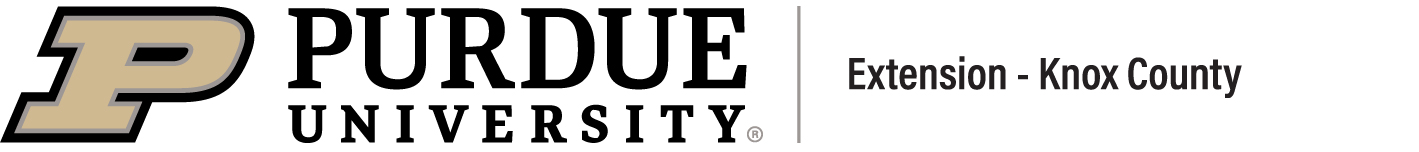 Fall is definitely here as we are seeing much cooler temperatures. Harvest is wrapping up as we speak and if you hold pesticide licenses it is that time when programs are being offered so you can get any last-minute credits. See the agriculture section for details. Gardening season has also wrapped up but if you enjoy gardening and want to learn more, we will be offering a Master Gardener class and if you want to preserve those foods safely there will be a class coming up on that as well. Look inside for details. It is also time again to enroll in the 4-H program. Please enroll youth by Jan. 15th so they can get the most out of the program. An example of those experiences includes the 2023 trips listed inside. The fair schedule is changing so make sure to check inside this newsletter for the new dates and times of events.It’s looking to be another eventful year for us at the Extension Office. If you have any 4-H, health, human science, agriculture, natural resource, or gardening questions feel free to call us at 812-882-3509. Valerie Clingerman Extension EducatorAgriculture and Natural Resources/County Extension Director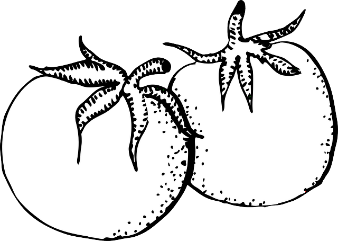 Knox County Add-A-Row Program Had A Successful YearThe Add-A-Row program was designed to encourage gardeners or farms to add a row to donate to local pantries to address food insecurity in our community. -When participants register for the program, we send them a basic food safety video for them to watch to make sure produce is handled safely before it goes to pantries. They also receive contact information and hours of many of our local pantries. We also request they share amounts of produce they donate and to which pantry they donate to. -This year four pantries in Knox County received approximately 132 pounds of fresh produce. Produce donated included tomatoes, zucchini, green beans, peppers, radishes, cabbage, okra, and cucumbers.Thank you to the participants that donated produce to fight food insecurity this year!If you are interested in participating in this program in the future or have questions about this program, please contact the Extension Office 812-882-3509.Image by Clker-Free-Vector-Image from Pixabay. 4-H & Youth DevelopmentMitch WagonerExtension Educator - 4-H Youth Developmentmwagoner@purdue.edu4-H Enrollment for 2022-2023Parents can go into 4HOnline (https://v2.4honline.com) to enroll/re-enroll their children in 4-H for 2023Starts: October 1, 2022                 Push Ends: January 15, 2023Certificated adult volunteers need to go into 4-HOnline (https://v2.4honline.com) to re-enroll as an adult volunteer and to sign your 2023 Adult Behavior Expectations by Jan. 15!If you do not have internet access, please contact the Extension Office (812-882-3509) so we can help! 2023 4-H Scholarships  4-H Accomplishment Scholarship – Sophomores, Juniors, Seniors, & College Freshman are eligible to apply for this scholarship!4-H Senior Year Scholarship – All Seniors are eligible to apply.  This one application will cover both County & State Scholarship. 4-H Club Scholarship - Senior in high school or currently enrolled in a post-secondary institution and will be transferring to Purdue University in the fall semester.2023 4-H scholarship applications must be uploaded & submitted through 4HOnline by January 25, 2023!Scholarship Workshop: January 11 at 6:00 pm at the Extension Office in the 1st classroom before the Junior Leader meeting.  For scholarship forms please visit this website: https://extension.purdue.edu/4-H/get-involved/scholarships.html  2023 Knox County 4-H Fair Schedule:Saturday, July 88:00 am: Livestock Cleanup & Building SetupMonday, July 10 5:00 to 8:00 pm: Non-perishable Project Judging Tuesday, July 116:00 pm: Consumer Clothing Judging 7:00 pm: Fashion Revue Thursday, July 135:00 – 8:00 pm: Perishable Project Judging Garden exhibits will be donated on Monday to a food pantry.Friday, July 148:00 am to 4:00 pm: All animals but Poultry may arrive on the grounds. 5:00 to 10:00 pm: Official Check-in for ONLY Poultry & Rabbits.  They must be in the barn by 10:00 pm. Saturday, July 15 6:00 am: All animals but Poultry & Rabbit may arrive on the grounds.9:00 am: Horse & Pony Show at H&P Arena.  8:00 am to 12:00 pm: Official Check-in for ALL animals but Poultry & Rabbits10:00 am: Rabbit Showmanship will start in Rabbit Barn with main show starting in Livestock Arena at 12:00 pm. 7:00 pm: Queen Contest Sunday, July 16 4:00 pm: Llama & Alpaca show in Livestock Show Arena. 6:30 pm: Dog Agility show in the grass between the McCormick building & VU Pavilion. Monday, July 178:00 am: Poultry Show in the Poultry Barn 9:00 am: Sheep Show in Livestock Arena 4:00 pm: Horse & Pony Contesting at H&P Arena. Tuesday, July 18 8:30 am: Dog Obedience in the VU Pavilion 9:00 am: Goat show in Livestock Arena. 5:00 pm: Swine Show in Livestock Arena Wednesday, July 19 8:00 am: Beef & Dairy Show in the Livestock Arena. 3:00 pm: Cat Show in A/C building TBA pm: Premium handed out 7:00 pm: 4-H Round Robin in the Livestock Arena. Thursday, July 20 9:00 am: Horse & Pony Show at H&P Arena. 5:00 pm: 10 Year Member recognition at Livestock Arena. 5:30 pm: 4-H Livestock Auction in the Livestock Arena. Friday, July 21 12:00 am to 4:00 pm: Optional time for Livestock to be released.  Looking for families to volunteer to leave livestock until Saturday morning! 6:00 pm: Old Timer Round Robin in Livestock Arena. 9:00 to 11:00 pm: Building projects released Saturday, July 22 12:00 am to 12:00 pm: Livestock are released 9:00 to 11:00 am:  Building projects released2023 4-H Trips  Upcoming 4-H Trips: 4-H Day at the Indiana Statehouse: Feb TBA, 2023.  Open to grades 7-12. 4-H Camp Counselors: June 4 – 7, 2023. Plus, in-person camp counselor trainings date TBA. Open to grades 9-12. 4-H Camp: June 5 – 7, 2023. Open to grades 3-6. 4-H Academy @ Purdue: June 7 – 9, 2023. Open to grades 9-12. State 4-H Junior Leader Conference: June 13 – 16, 2023. Open to grades 7-12. 4-H Band Workshop: June 17 - 19, 2023 Open to grades 9-12.4-H Chorus Workshop “aka. Show Choir”: June 17 - 20, 2023.  Open to grades 9-12.4-H Round Up: June 19 – 21, 2023. Open to grades 7-9. FYI, IN FFA State Convention: June 19 – 22, 2023. Upcoming Dates4-H Enrollment Begins: October 1!!Junior Leader Meeting: November 9 Area 3 4-H/FFA Crops, Forestry, & Entomology CDE: November 9 4-H Club Leader Meeting: December 13 Junior Leader Christmas Party: December 144-H Enrollment PUSH ENDS: January 15, 20234-H Scholarships “Senior Year & Accomplishment” DUE: January 25, 2023 Social Media Facebook: “KnoxCountyIN4H” Instagram: “@knoxcountyin4h” Twitter: “@knox_in4h” Health & Human SciencesTonya Short, Extension Educator - Health & Human SciencesShort43@purdue.edu 	www.facebook.com/KnoxCoHHS Leadership Knox County - ReignitedPurdue Extension – Knox County and the Knox County Chamber of Commerce have teamed up to bring an adult community leadership program back to Knox County. The inaugural class for this new program is underway meeting monthly between September and May. Through the series of interactive modules, participants will learn about their own leadership capacity, the people, organizations and institutions that make up Knox County and how they can engage in serving our community more deeply. By fostering and nurturing confident, skilled and knowledgeable leaders we are more equipped to build our community from within. To learn more about this class or inquire about being a part of the next cohort, contact Tonya Short short43@purdue.edu; 812-882-3509 or Jamie Neal jamie@knoxcountychamber.com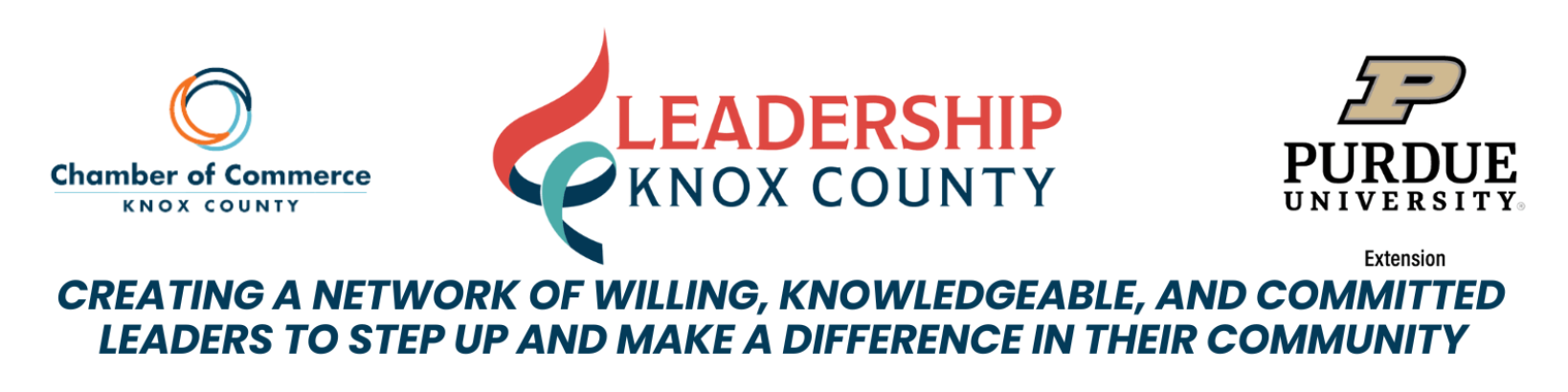 Extension Homemakers—DatesNovember 2: County Council meeting – VU Ag Center Room 102January 4, 2023: County Council meeting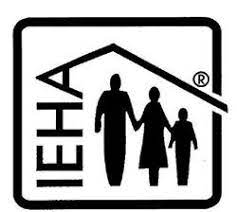 Knox County Extension Homemakers – now is your time!If you could tell Knox County one thing, what would it be? Who is Captain Cash?Captain Cash is a sea captain who leads students as they sail the seas of money. In this four-session voyage, the captain teaches financial literacy concepts including:Earning: a journey into different occupations, why education is important and how education is related to future incomeSaving: why it’s important to have a savings plan to achieve big goals and how disaster can happen if you haven’t saved for life’s unexpected expensesSpending: differentiating needs from wants and how to prioritize spending to make sure you have everything you needBorrowing: understanding the pros and cons of borrowing and the true cost associated with borrowing money I have taught this series with hundreds of students and overwhelmingly the most universal theme is students being unaware that borrowed money has to be paid back, that there is a difference between debit and credit cards and what it means to your future financial security when you do not save or depend too heavily on borrowed money. Maybe this is to be expected. They are very young, after all. However, one thing we do know is that it is never too early for children to start learning healthy habits – whether that’s related to nutrition, money, stress management or anything else. Parents and caregivers are our children’s first and best teacher. Children learn through observation way more than we could possibly imagine. Your children do not need to be privy to your finances but giving them insight as to why and how you make financial decisions can help teach them first hand – way better than the good ole captain ever could. If you would ever like ideas or resources on how to talk to your kids about money, feel free to reach out and I can point you in the right direction. One of my favorite free resources is www.cfpb.gov 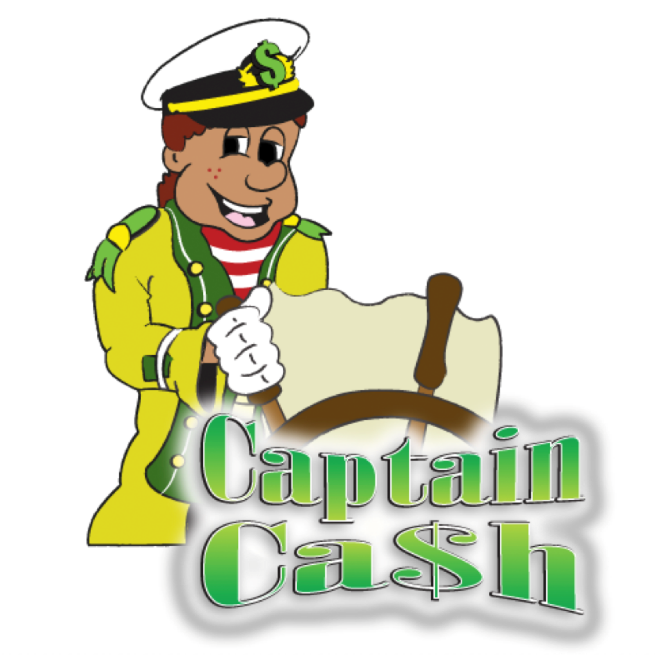 Pressure Canning ClassIn this session: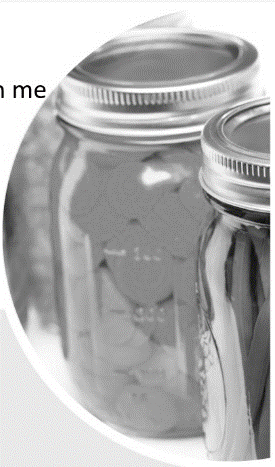 • learn pressure canning basics, food safety guidelines for home canning, where to find resources • course includes lecture, handouts and hands-on practice in the kitchen• participants will take home their own sample of home-canned product that they make-------------------------------------------------------------------------------When: March 8, 2023 12-4PM ETWhere: Vincennes University, Shircliff Humanities Bldg, Room A 204 (130 E. Harrison St.)Cost: $25 per person/$40 for two people registering together-------------------------------------------------------------------------------Register by sending payment along with name, phone number and email for each participant to Purdue Extension –Knox County 4259 N. Purdue Rd., Vincennes, IN 47591. Make check payable to Purdue Education FundIf you need a reasonable accommodation to attend this program, please contact Tonya at 812-882-3509 at least 10 business days prior to the event.ServSafe Manager and Food Handler coursesServSafe Manager Certification is an approved training in the state of Indiana to become a certified food protection manager.ServSafe Food Handler is for anyone else who needs basic food safety and food handling training, including home-based vendors, food service workers, volunteers, or others who work with food who only need the basic training. This course is NOT intended for food service managers.Here are upcoming classes scheduled in our area. For more information including registration links visit www.purdue.edu/servsafe/workshops or https://extension.purdue.edu/county/knox/ServSafe.html Mental Health First Aid CoursesMental Health First Aid is an evidence-based course that teaches participants how to recognize when someone might be experiencing a mental health challenge and how to reach out to offer help and find other resources. Mental Health First Aid is intended for adult audiences. The “adult” course addresses how to approach and assist other adults. The “youth” course is for adults who interact with youth. By raising awareness and understanding of these disorders we can reduce the stigma often associated with seeking resources and care. The course is currently offered in both virtual and in-person formats. Both formats include:approximately two hours of self-paced online learning, andsix hours of live instruction led by Purdue Extension staff (either in-person or via Zoom depending on the course you choose) Participants must attend and participate in all course content and activities in order to receive their certification. (Self-paced section must be completed at least 48 hours prior to your “live” class date.)The registration deadline is approximately two weeks in advance of your chosen class date, and advance registration is required. For more information about adult or youth Mental Health First Aid courses visit extension.purdue.edu/mhfa Purdue University is an equal opportunity/equal access/affirmative action university. If you require special accommodations to attend any event, please contact the appropriate contact person listed for your selected course date at least 2 weeks prior to your preferred course date.Agriculture & Natural ResourcesValerie Clingerman-Extension EducatorAgriculture & Natural Resources Facebook Pageclingerman@purdue.edu**Like Purdue Extension Knox County Ag and Natural Resources on Facebook.**To receive monthly e-newsletters call 812-882-3509 or e-mail me to be added. Upcoming EventsNeed Private(PARP*) or Commercial Applicator(CCH**) Credits? There will be many programs in the next few months. To find PARP’s visit https://tinyurl.com/PARPEvents, to find CCH courses visit https://tinyurl.com/OISCHome then hover your mouse over “Pesticide Programs,” then click on “CCH Courses,” then select search criteria then click “Search” and it will pull up all upcoming programs. Need to check your PARP or CCH credits?Visit https://tinyurl.com/OISCHome, click on applicator login, enter your first/last name, enter the last four digits of your SSN. Click login. You can then review your contact information, reprint your license or renewal letter, check your credits, and view meetings attended.2023 Crop Management Workshops…”On The Road Again” Written by: John Obermeyer, Purdue UniversityThis coming January, the Crop Management Workshops will offer three in-person meetings, with one also being a livestream (virtual) option. Too, we are returning to all-day meetings to maximize your educational opportunity and certification credits! Mark your calendars!Dates and Locations:Tuesday, January 24: In-Person only, Madison County Community Center, Alexandria, INWednesday, January 25: In-Person only, Westgate Conference Center (Crane Navel Weapon Support Center), Odon, INThursday, January 26: In-Person AND Livestream, Beck Ag Center, West Lafayette, INPurdue Extension Field Crop Specialists of pests and agronomics, Purdue Pesticide Programs, and the Office of Indiana State Chemist Office will be sharing. Look for future details and registration information. It will be great to meet with you again!For more information visit https://thekernel.info/ or contact the Extension Office 812-882-3509.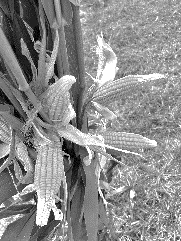 “Tip Back” in CornHarvest is wrapping up for the 2022 season and I hope everyone had a great year. As you were harvesting you may have noticed “tip back”. “Tip back” is when corn ears do not fill kernels all the way to the tip of the ear. Ear tips may have some length of missing or incomplete kernels. There are two primary reasons why this may happen.1). Poor pollination-Kernels will not form if this happens. Any stress that occurs right before pollination, during pollination, and right after pollination can all cause negative effects. For example, drought and extreme heat can cause this.2). Kernel abortion-You can identify this if you see shriveled or shrunken kernels on the tip of the ear. This is caused by stresses that reduce the amount of photosynthetic output. Things like hail, drought, foliar disease, consecutive cloudy days, and nutrient deficiencies that occur a few weeks following pollination through R3 (milk) growth stage. Is all “tip back” bad? Not always. In some years when ear size is larger than normal “tip back” may appear even though there are high yield conditions. Therefore, if you see “tip back” it is important to count total kernel numbers per ear to estimate actual corn yield. For more information and to read the full article by Dan Quinn, Purdue University, visit: https://thekernel.info/  or contact the Extension Office by calling 812-882-3509.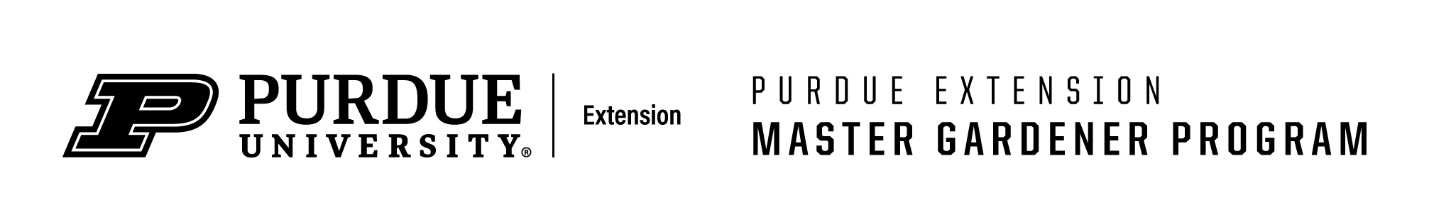 If you enjoy learning about gardening and teaching the community about gardening then the Purdue Extension Master Gardener Program may be for you. The next Knox/Daviess County class will meet on Thursdays from January 19th-April 27th, 2023 from 6:00-9:00pm eastern. Half of the trainings will be held in Knox County (4259 N Purdue Rd. Vincennes, 47591) and half in Daviess County (1 4-H Way Washington, 47501).The application process is a two-step process:Step 1: Read the Master Gardener Program Guide and complete the volunteer application and agreement that can be found at https://tinyurl.com/KnoxCoANR or by contacting the Extension Office. Once completed applicants must show their government-issued ID and turn in the application at either the Knox or Daviess County Extension Offices. Completed applications are due by Jan. 6th, 2023.Step 2: After Jan. 6th the registration portal and payment website will be shared with you. The fee will be $184 for individuals or $303 for two people sharing the EMG Manual. The online registration portal will close on Jan. 13, 2023. If you have questions, please contact the Extension Office 812-882-3509 or clingerman@purdue.edu. Evergreen needles turning yellow?Evergreens are plants that keep their green leaves throughout the year however that does not mean individual leaves live forever. Evergreen needles have different life spans depending on the species of the plant. Arborvitae and pines live two years and spruces live three-10 years. Some trees have very noticeable leaf drop and those include arborvitae and white pine. It is noticeable because it will lose all the old needles at once. This fall there have been many white pines where needles towards the trunk have been bright yellow. They will eventually fall off the tree but this phenomenon is quite showy and can be alarming however this is normal and no reason for concern. Other species needle drop is gradual so it is not as noticeable. Needles on yews turn yellow and will drop in spring/summer timeframe and shrubs like rhododendron will drop their leaves in summer/fall.Weather can also impact how fast needles drop. If weather ends hot and dry this can cause needles to drop early. Inner and lower needles that do not receive as much light are typically the first to drop. There are diseases that can also cause needle drop so it is important to correctly identify what you are seeing. For more information visit https://tinyurl.com/PUneedledrop or contact the Extension Office 812-882-3509.locust, and poplar are labelled as 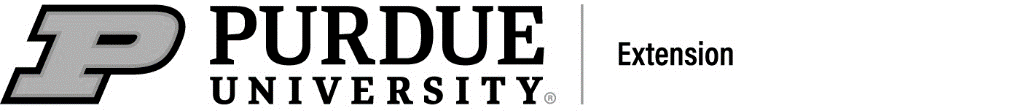 Thank you German American Bank for sponsoring the Purdue Extension-Knox County newsletter.Look inside for agriculture & natural resource, health and human science, and 4-H updates.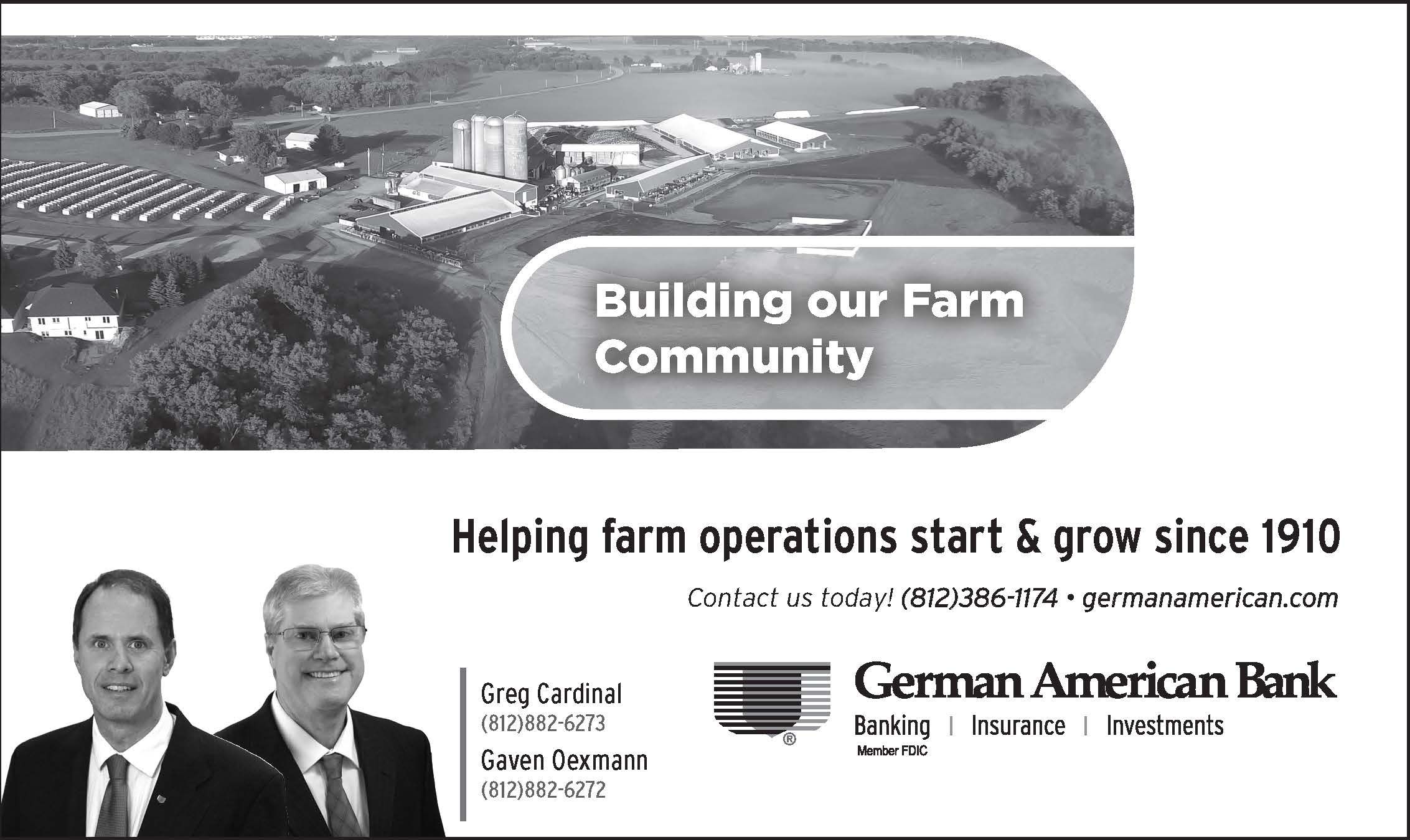 In this issue4-H & Youth Development 4-H Enrollment (pg. 2)4-H Scholarship (pg. 2)4-H Fair Schedule (pg. 3)4-H Trips: (pg. 4) Upcoming dates (pg. 4)Health and Human SciencesLeadership Program (pg. 5)Extension Homemakers    (pg. 5)Captain Cash (pg. 6)Pressure Canning Class    (pg. 7)ServSafe (pg. 7)Mental Health First Aid (pg.7)Agriculture, Natural Resources, and HorticultureUpcoming Events (pg. 9) Private/Commercial Applicators (pg. 9)Crop Management Workshop (pg. 10)Tip Back in Corn (pg.10)Master Gardeners (pg. 11)Yellow Evergreen Needles (pg. 11)Office contact information:4259 N Purdue Rd. Vincennes, IN 47591Phone: 812-882-3509Fax: 812-882-3537Website: www.extension.purdue.edu/knoxEmail: knoxces@purdue.edu ServSafe Manager ClassesServSafe Manager ClassesWhenWhereNovember 22, 2022VU Agricultural Center, Vincennes **Exam only, no classDecember 15, 2022 Vanderburgh Co. Extension OfficeFebruary 23, 2023VU Agricultural Center, Vincennes **Exam only, no classApril 14, 2023Daviess County 4-H FairgroundsJune 2, 2023VU Agricultural Center, VincennesAugust 1, 2023Dubois County, TBDServSafe Food Handler ClassesServSafe Food Handler ClassesWhenWhereNovember 2, 2022Vanderburgh Co. Extension OfficeNovember 8, 2022VU Agricultural Center, VincennesMarch 14, 2023VU Agricultural Center, VincennesDateEventTime (Eastern)LocationContact info.Nov. 2Knox County PARP*/CCH**10:00amKnox Co. Fairgrounds, Bicknell812-882-3509Nov. 2Daviess County PARP*/CCH**5:30PMDaviess Co. Produce Auction, MontgomeryRSVP by calling               812-254-8668 ext 2220Nov. 3Martin County PARP*/CCH**10:00amMartin Co. Fairgrounds, Loogootee812-482-1782Nov. 3Pike County PARP*/CCH**6:00pmPike Co. Fairgrounds, Petersburg812-882-3509Dec. 5Dubois County PARP*/CCH**6:00pmDubois Co. Fairgrounds812-482-1782Dec. 9Agriculture Outlook Breakfast7:30amKnights of Columbus Hall, VincennesRSVP by Dec. 2 by calling           812-882-3509 or         812-882-6272Dec. 9 Knox County PARP*/CCH**10:00amKnights of Columbus Hall, Vincennes812-882-3509Dec. 16Gibson County PARP*2:00PMGibson Co. Fairgrounds, Princeton812-838-1331Thursdays Jan. 19-Apr. 27, 2023Master Gardener Basic Training6:00-9:00pm Vincennes, WashingtonFor an application call 812-882-3509 or visit https://tinyurl.com/KnoxCoANR